מצות ת"ת. כל המצוה זה כשלומד ע"מ לדעת באופן שיהיה לו ידיעה והבנה בתורה, וכמו שכתב רש"י בברכות (ו ב) וז"ל: אגרא דפרקא - עיקר קבול שכר הבריות הרצים לשמוע דרשה מפי חכם - היא שכר המרוצה, שהרי רובם אינם מבינים להעמיד גרסא ולומר שמועה מפי רבן לאחר זמן שיקבלו שכר למוד. עכ"ל. והדברים מפליאים ונוראים .מסכת נדרים דף ז עמוד ב - דף ח עמוד אאמר רב גידל אמר רב:  מנין שנשבעין לקיים את המצוה? שנאמר: נשבעתי ואקיימה לשמור משפטי צדקך. והלא מושבע ועומד מהר סיני הוא! אלא הא קמ"ל, דשרי ליה לאיניש לזרוזי נפשיה. ואמר רב גידל אמר רב: האומר אשכים ואשנה פרק זה, אשנה מסכתא זו - נדר גדול נדר לאלהי ישראל. והלא מושבע ועומד הוא, ואין שבועה חלה על שבועה! מאי קמ"ל? דאפי' זרוזי בעלמא, היינו דרב גידל קמייתא! הא קמ"ל, כיון דאי בעי פטר נפשיה בקרית שמע שחרית וערבית, משום הכי חייל שבועה עליה.האומר אשכים ואשנה פרק זהסוגיות מקבילות "תניא, רבי יוסי אומר: אפי' סילק את הישנה שחרית וסידר את החדשה ערבית - אין בכך כלום, אלא מה אני מקיים לפני תמיד? שלא ילין שלחן בלא לחם. א"ר אמי: מדבריו של ר' יוסי נלמוד, אפילו לא שנה אדם אלא פרק אחד שחרית ופרק אחד ערבית, קיים מצות לא ימוש (את) ספר התורה הזה מפיך. אמר רבי יוחנן משום ר"ש בן יוחי: אפי' לא קרא אדם אלא קרית שמע שחרית וערבית - קיים לא ימוש, ודבר זה אסור לאומרו בפני עמי הארץ. ורבא אמר: מצוה לאומרו בפני עמי הארץ. שאל בן דמה בן אחותו של ר' ישמעאל את ר' ישמעאל: כגון אני שלמדתי כל התורה כולה, מהו ללמוד חכמת יונית? קרא עליו המקרא הזה: לא ימוש ספר התורה הזה מפיך והגית בו יומם ולילה, צא ובדוק שעה שאינה לא מן היום ולא מן הלילה ולמוד בה חכמת יונית. ופליגא דר' שמואל בר נחמני, דאמר ר' שמואל בר נחמני א"ר יונתן: פסוק זה אינו לא חובה ולא מצוה, אלא ברכה"."עד היכן חייב אדם ללמד את בנו תורה?.. מקרא לבד...  אמר רב ספרא משום ר' יהושע בן חנניא, מאי דכתיב: ושננתם לבניך? אל תקרי ושננתם אלא ושלשתם, לעולם ישלש אדם שנותיו, שליש במקרא, שליש במשנה, שליש בתלמוד...תנו רבנן: ושננתם - שיהו דברי תורה מחודדים בפיך, שאם ישאל לך אדם דבר - אל תגמגם ותאמר לו, אלא אמור לו מיד, שנאמר: אמור לחכמה אחותי את". 3. "אמר רבא: בשעה שמכניסין אדם לדין אומרים לו: נשאת ונתת באמונה, קבעת עתים לתורה".4.    "תנו רבנן: ואספת דגנך, - מה תלמוד לומר - לפי שנאמר: לא ימוש ספר התורה הזה מפיך, יכול דברים ככתבן? תלמוד לומר: ואספת דגנך - הנהג בהן מנהג דרך ארץ, דברי רבי ישמעאל; רבי שמעון בן יוחי אומר: אפשר אדם חורש בשעת חרישה, וזורע בשעת זריעה, וקוצר בשעת קצירה, ודש בשעת דישה, וזורה בשעת הרוח, תורה מה תהא עליה? אלא: בזמן שישראל עושין רצונו של מקום - מלאכתן נעשית על ידי אחרים... אמר אביי: הרבה עשו כרבי ישמעאל - ועלתה בידן, כרבי שמעון בן יוחי - ולא עלתה בידן".מהלך הגמראבאמרתו הראשונה רב גידל מבאר שישנה משמעות לשבועה לקיים את המצווה. שואלת הגמרא, על משמעות השבועה, שהרי הוא מושבע מהר סיני.  בפשר השאלה נחלקו ראשונים. הר"ן מבאר שתחילה הבינו  "דרב גידל אתא לאשמועינן ששבועה חלה על דבר מצוה כדבר הרשות".על כך הקשו שלמדנו "להרע או להיטיב, מה הטבה רשות, אף הרעה רשות". אמנם, זה רק גבי פטור מקרבן. בכל מקרה איסור 'בל יחל' קיים – אולם זאת אין ללמוד מן הפסוק. התירוץ הוא שמן הפסוק ניתן ללמוד שנדר כזה הוא ראוי. לעומת זאת הרא"ש בפירושו, סבור שהקושיה הייתה שהנדר לא חל כלל. הוא מציע שני חילוקים בין הנדר כאן לבין נדר שחל:  "נדר גמור שמתפיס בדבר אסור.. חלין על דבר מצוה, אבל נדר כי האי, דדמי לצדקה- ליכא רבויא דיחול על דבר מצוה, וגמרינן משבועה דאינה חלה על דבר מצוה.. א"נ הא דנדרים חלין על דבר מצוה היינו בטול מצוה כגון דאמר: 'קונם ישיבת סוכה עלי', אבל אם אסר נבלה עליו בקונם לא חייל דאין איסור חל על איסור. הוא הדין אם נדר לקיים- לא חייל". לפי המסקנה, מותר לומר כן, ואין חשש שיתרגל בנדרים. משמע שבאמת הנדר איננו מחייב. הרמב"ן מבאר שהחידוש למסקנה הוא "דלא מיקרי מוציא שם שמים לבטלה". לפי המאירי הדגש הוא:  "שאין בזה שבועת חנם, וכל שהוא מקיימה לא עבר כלל. הא אם לא קיימה- עבר על שבועת שוא שזדונה במלקות ושגגתה בלא כלום". בקרן אורה מוסיף: "וכל זה מדברי רב גידל הוא. ו..קמ"ל במצוה גמורה אף על גב דאין השבועה חלה כל כך -מכל מקום לזירוז בעלמא גם כן שרי".  גם המהרש"א מציע שבה"א הנדר לא חל, אולם מסיבה אחרת: "אמר: 'אשנה פרק זה',איכא לספוקי ביה לפי מה שאמרו לקמן פ' קונם יין 'לאהבה את ה'- שלא יאמר אשנה שיקראוני רבי'. הנה גם זה לא פירש דבריו. ושמא כוונתו שלא לש"ש, ולא חל הנדר בדיבור בעלמא אלא במתפיס בדבר הנדור. ולהכי קאמר דאפ"ה נדר גדול נדר לאלהי כו' דמסתמא כוונתו לש"ש ולא מחזקינן אינשי ברשיעי, וחל הנדר בדיבורא בעלמא לדבר מצוה כמו בצדקה. ואין מתירין נדר כזה". לדרכו המסקנה היא שהנדר חל. גם לדעות שנדר לא חל, יתכן שיש בעיה באי קיומו: "נראה דאפילו להרמב"ן דסבירא ליה דגם ממלקות אימעט.. מודה דאיסורא מיהא איכא בעובר על השבועה, דאי ליכא שום איסור שבועה לקיים המצוה, איך אמר דוד: 'נשבעתי ואקיימה'. .ומאי זירוז אית בשבועה כיון דהשבועה לא תוסיף כחה כלל, על כרחך צ"ל דאיסור שבועה מיהא איכא, אלא דאימעיט ממלקות".האומר אשכים ואשנה פרק זה-  שבועה או נדר?בעלי התוספות מביאים שתי אפשרויות בהבנת המימרא: "לכאורה משמע שאמר לשון זה ולא הזכיר שבועה וקמ"ל דיש יד לשבועה .אי נמי.. דהוי נדר כמו נדר דצדקה. וקשה, דא"כ מאי פריך לקמן: 'מאי קמ"ל לזרוזי נפשיה היינו דרב גידל קמייתא',  מה ענין זה לרב גידל קמייתא, כיון שלא הזכיר שבועה? ועוד דטובא קמ"ל: דהכא הוי יד לשבועה. לכ"נ לפרש דאיירי שהזכיר שבועה מפיו, שאמר שבועה שאשנה פרק זה. ופריך מעיקרא והלא מושבע ועומד וכו' - וא"כ ליכא לחיוביה משום שבועת ביטוי, דכי היכי דאין שבועה חלה על שבועה ה"נ אין נדר חל על נדר, ואי קמ"ל דשרי לזרוזי אנפשיה לקיים המצוה- היינו דרב גידל קמייתא. ומשני: הא קמ"ל כיון דאי בעי פטר נפשיה וכו' - כלומר לעולם לענין לחייבו משום שבועת ביטוי אם יעבור וכי תימא מושבע וכו' -דאי בעי פטר נפשיה וכו'. וא"כ אפשר ליפטר ממצוה זו- חיילא עליה שבועה לחייבו משום ביטוי אם יעבור,כמו בשבועה דדבר הרשות". רבינו יונה והר"ן סבורים שמדובר בשבועה,  "שהרי נדר, כיון שהוא מיתסר חפצא אנפשיה, ליתיה לעולם ב'אעשה'".  הרא"ש, הרשב"א והריטב"א מבארים שמדובר בנדר.  "ואף על גב דתנן לקמן בפ"ב (דף טז א) שהנדרים חלין על דבר מצוה כדבר הרשות, היינו בנדר גמור שמתפיס בדבר אסור, דילפינן לה מ'כי ידור נדר לה' -מלמד שחלין על דבר מצוה'. אבל נדר כי האי, דדמי לצדקה, ליכא רבויא דיחול על דבר מצוה, וגמרינן משבועה דאינה חלה על דבר מצוה.. לאו היינו נדר ממש דלא איקרי נדר אלא שמתפיס בדבר הנדור, אלא מחשבינן ליה כאילו נדר צדקה דאמרינן בפ"ק דר"ה (דף ו א) בפיך זו צדקה".    המהר"ם פדואה  מוכיח כשיטת רבינו יונה והר"ן: "דפריך עלה: 'והלא מושבע ועומד הוא'. ואי מדברת כמשמעה בנדר- מאי פריך, והא נדרים חלים ע"ד מצוה". על סמך זה, התיר המהר"ם נדר של אדם שנדר בהיותו בכלא שיעלה לארץ ישראל, וכעת ניצב אל מול מלחמה באזור. מכך שהר"ן לא השתמש כהסבר שמדובר בנדר כמו בצדקה, ניתן להוכיח שמדובר בעניין מיוחד. "דאילו בקבלה בעלמא לא הוי נדר כלל, דדוקא קבלה לצדקה ילפינן מבפיך ולא קבלה לשאר מצות. לא כן בהך מימרא דקאמר רגא"ר, האומר לחבירו נשכים ונשנה פרק זה עליו להשכים וכו', הנה לא הזכיר בזה לשון נדר רק "עליו להשכים", על כן מפרש לה הר"ן דמיירא שלא הזכיר לא נדר ולא שבועה, ואפי"ה בדיבורא בעלמא סגי שיהי' עליו להשכים "דומיא" לצדקה, ולא כצדקה ממש. אלא יען בצדקה גילתה תורה שחייב לקיים דיבורו כדכתיב אשר דברת בפיך, קמ"ל רגא"ר דגם בקבלה לשאר מצוות, ראוי לקיים דיבורו".שבועה על לימוד תורההגמרא תירצה, שהתחייבות ללמוד פרק מסויים חלה, מכיוון שאת החיוב הבסיסי ללמוד תורה ניתן לספק על ידי קריאת שמע בוקר וערב, כפי שהסבירה הסוגיה במנחות. שואל הר"ן:    "הרי חייב כל אדם ללמוד תמיד יום ולילה כפי כחו, ואמרינן בפ"ק דקדושין (דף ל) ת"ר ושננתם- שיהו דברי תורה מחודדין בפיך, שאם ישאלך אדם דבר שלא תגמגם ותאמר לו,.. וק"ש שחרית וערבית לא סגי להכי"."ס"ל דאע"פ שמקיים מצות ת"ת בק"ש שחרית וערבית, אבל לא סגי בהכי דאינו מקיים בזה לא ימוש מפיך". לשאלה זו נתנו כמה תירוצים. מכחה הציע הרא"ם, שמא האי 'חלה' דקאמר- מדרבנן". הר"ן עצמו לומד מכאן עקרון:  "כל מידי דאתא מדרשא, אף על פי שהוא מן התורה ,כיון דליתיה מפורש בקרא בהדיא- שבועה חלה עליו". כיוון שיצא ידי חובת קריאת שמע הכתובה במפורש בתורה, יכול נדר לחייב אותו ברמה נוספת של לימוד, הנלמדת מדרשה. הריטב"א הציע שני תירוצים: * "בדלא אפשר ליה טפי, שצריך להשתדל קצת היום בפרנסתו". בתירוץ אחר מדגיש הריטב"א את החיוב הספציפי ללימוד מסויים: "והגית בו יומם ולילה- היינו שיתעסק בתורה בכל מקום שירצה, בתורה שבכתב או שבעל פה, ואינו מושבע על פרק זה... הרי זה כמי שנשבע שיאכל פת היום, ואח"כ נשבע שיאכל ככר זו היום". הסבר זה כה מתבקש, עד שברש"ש תמה על השאלה. ברור שנדר זה יש בו חידוש שיכול לחול. בקרן אורה באמת משנה את הבנת הגמרא לפי זה: "דלא אתי לאשמועינן כלל דשבועה חיילא עליה, אלא אתי לשבוחי לנודר זה דיפה עשה ונדר גדול נדר. ועל זה פריך שפיר: 'הא מושבע ועומד הוא בלאו הכי, ומה בצע בנדרו'. ובשביל פרק זה או מסכת זו אין לשבחו כל כך. דמה לי פרק זה או פרק זה. ולהכי משני דאי בעי פטר נפשיה כו'. וזה ודאי נדר גדול נדר לעשות המצוה בתוספת מרובה". הנצי"ב מוכיח שדעת בעל השאלתות כריטב"א, ומוסיף דברים נאים לראש ישיבת וולוז'ין: "דוקא בשאמר פרק זה חל שבועה עליה, אבל אם אמר סתם איזה פרק שהיא, ה"ה כנשבע לקיים את המצוה. ואף על גב שיכול ללמוד תורה שבכתב, זה אינו, דכתיב ושננתם שיהו ד"ת מחודדים בפיך, ומחויב ללמוד תורה שבע"פ כ"א לפי כחו, והו"ל מצוה מפורשת למיגרס פירקא בעלמא". "יוצא אם כן, שלפי הר"ן השבועה מועילה תמיד, מפני שמצוות תלמוד תורה איננה מפורשת בפסוקים, ואילו לפי הריטב"א בתירוצו השני, השבועה מועילה רק כשנאמרה על פרק מסויים".הרמב"ם השמיט הלכה זו לגמרי, והשולחן ערוך כתב: "האומר: אשנה פרק זה, וירא שמא יתרשל בדבר, שרי ליה לסים מנדר לזרוזי נפשיה". יתכן שאינם סוברים כלל שיוצאים ידי חובה בקריאת שמע בלבד, אולם הנדר חל לדעת השו"ע כצדקה. דרכו של הרב ישראלי – שיטת הר"ןשיטת הר"ן כפי שהתבאר היא שיש מצווה ללמוד ללא גבול, אלא שאינה מפורשת בתורה ולכן יש משמעות לשבועה. מצווה זו נלמדת מ'ושננתם', ואין לה גבול, שאם לא כן ניתן היה לומר בפשטות, שהשבועה חלה על למדן גדול שיצא אפילו ידי חובת 'ושננתם', וכעת נוטל על עצמו חיוב נוסף. מזה שלא תרצו כך משמע שאי אפשר למצות את חיוב 'ושננתם'. עוד חידש הר"ן שלא די בקריאות שמע, והוא שלא כדברי רשב"י.נראה שלפי הר"ן מחלוקת תנאים היא. במשנה במנחות נחלקו בביאור פשר גדר 'תמיד' שבלחם הפנים. לפי רבי יוסי אפילו הוציאו לחם בבוקר ושמו שוב בערב, הרי זה  'תמיד'. מדעה זו נגזרה האמרה לפיה יוצאים ידי חובת לימוד תורה בקריאות שמע. אולם חכמים, הדורשים רצף מוחלט גם בלחם הפנים, דורשים התמדה מוחלטת גם בלימוד תורה, ולא די בקריאות שמע. דעה זו ביאר שם רבי ישמעאל בפנייתו הרטורית: "צא ובדוק שעה שאינה לא מן היום ולא מן הלילה ולמוד בה חכמת יונית". מהפסוק ביהושע 'והגית בו', הוא למד לבאר כי 'שיננתם' הוא דרישה שאין לה סוף.ביארו בעלי התוספות: "ארור אדם אשר ילמד את בנו חכמת יוונית - והא דמשמע.. דמי שלמד כל התורה כגון בן דמא.. שרי אי לאו משום דכתיב לא ימוש. ולמ"ד אפי' לא קרא אדם אלא קריאת שמע שחרית וערבית קיים מצות לא ימוש משמע דשרי- היינו היכא דאיכא צורך, דשמא היה קרוב למלכות".מוכח שגם לפי דעתם מחלוקת לפנינו. אולם יש להבין מדוע כתבו שמותר לולא 'לא ימוש'. סוף סוף נכתב.  יכלו לשאול: אם 'לא ימוש' אוסר כל עיסוק אחר, מה היה הצורך בגזירת חשמונאים? ונראה שברור שלולא גזירה מותר היה ללמוד חכמה יוונית לשם פרנסה. כפי שאמר רבי ישמעאל עצמו.להלכה נכתב: "כל איש ישראל..  חייב לקבוע לו זמן לתלמוד תורה ביום ובלילה, שנאמר: והגית בו יומם ולילה (יהושע א, ח). ובשעת הדחק, אפילו לא קרא רק קריאת שמע שחרית וערבית, לא ימושו מפיך (ישעיהו נט, כא) קרינן ביה (הגהות מיימוני פ"א וסמ"ג עשין י"ב).על דברי הרמ"א 'ובשעת הדחק', כתב הגאון: "כר' יוחנן שם ובנדרים ח' א'. ואין דעת הר"נ כן שם. ונ"ל דס"ל דסוגיין הוא כר' יוסי". יש להקשות:  1. גם דברי המחבר הם לכאורה שלא כר"ן, שהמחבר הסתפק בקביעת עתים ביום ובלילה, והר"ן דרש כפי כוחו. 2.דווקא דברי הרמ"א אין הכרח שהם חולקים על הר"ן, שהרי כתב: 'בשעת הדחק' ורבי ישמעאל עצמו הרי התיר להיבטל לפרנסה. 3. מדוע פסק המחבר את המימרא של רבי אמי, על פרק ביום ופרק בלילה, ולא את המימרא של רשב"י, הפוטרת כבר בקריאת שמע?הלחם משנה, הצביע על סתירה לכאורה בפסקי הרמב"ם: "כל איש מישראל.. חייב לקבוע לו זמן לתלמוד תורה ביום ובלילה שנאמר והגית בו יומם ולילה". לכאורה הדברים כשיטת רבי יוסי. מאידך במחלוקת התנאים המקורית לגבי לחם הפנים, פסק בגדר 'תמיד' כחכמים: "אלו מושכין ואלו מניחין. וטפחו של זה בתוך טפחו של זה שנאמר לפני תמיד". מתרץ הלחם משנה, שהניסוח 'מדבריו של רבי יוסי נלמד' הוא לאו דווקא. לגבי לימוד תורה מודים לו חכמים "דלא ימיש אינו מדוייק. דאם לא כן מלאכתו אימתי נעשית? ואנן קי"ל דיפה ת"ת עם דרך ארץ"אם כן גם הר"ן אינו מוכרח לומר שדברי רב אמי הם במחלוקת. אולם דברי רשב"י כן, שפרק אחד בבוקר ואחד בערב, ניתן לשנות "אותו בדרך של 'ושננתם' שפירושו התעמקות ועיון בדרך של תורה שבעל פה, ואינו יכול לצאת ידי חובה בקריאת שמע, שהרי אין זה בדרך של 'ושננתם'.אם כן,  המחבר פסק כרבי אמי דווקא, והדברים מתאימים לדברי הר"ן. רק פסק הרמ"א בעקבות רשב"י אינו כר"ן. שגם אם הוא אנוס, אולי הוא פטור, אך בוודאי לא קיים מצוות תלמוד תורה הדורשת 'לא ימוש'. לפיכך העיר הגאון על הרמ"א ולא על המחבר. בזה גם נבין מדוע לא נדרש הר"ן לתירוץ הפשוט של הריטב"א, ששבועה יש לה מקום שתחול שהרי לא היה חייב ללמוד דווקא פרק זה.  ש"מאחר שלר"ן המצווה היא מצד 'ושננתם'- להתעמק ולהתחדד בכל פרק ופרק, הרי על הפרק הזה שעוסק בו חלה המצווה ושפיר יחשב מושבע ועומד. על כן לדעת הר"ן שפיר מוכח מכאן דאין זה מושבע ועומד, רק מצד דאין זה דבר המפורש בתורה".שיטת הרמב"םהרמב"ם משמיט את ההלכה של רב גידל על המתחייב לשנות פרק זה. גם את ההלכה של "שיהו דברי תורה מחודדים בפיך", הנלמדת מ'שיננתם'- איננו מביא.  נראה שלדעתו המצווה ו'שיננתם' מיועדת לחכמים בלבד, "שהציווי ללמד לתלמידים הוא על אלה שיש בהם גדר של ו'שיננתם' – שדברי תורה מחודדים בפיהם. לכן פסק: "מצוה על כל חכם וחכם מישראל ללמד את כל התלמידים אף על פי שאינן בניו, שנאמר ושננתם לבניך. מפי השמועה למדו: 'בניך אלו תלמידיך'". "מכיוון שהכתוב מטיל חובה זו רק על הללו שדברי תורה משוננים בפיהם, אם כן אין זה יכול להיות חובת כל אב ואב, אלא חובת החכמים".בהמשך כותב הרמב"ם:  "מי שלא למדו אביו, חייב ללמד את עצמו כשיכיר שנאמר: 'ולמדתם אותם ושמרתם לעשותם', וכן אתה מוצא בכל מקום שהתלמוד קודם למעשה". "לא הביא הרמב"ם את החיוב ללימוד עצמי מהכתוב: 'ולימדתם אותם את בניכם', כיוון שממקור זה "לא היינו יודעים אלא את החיוב ללמוד באותה מדה שהאב חייב ללמד את בנו, היינו רק מקרא.. אבל הרי אדם חייב ללמוד גם תורה שבעל פה.. שהרי רק על ידי זה הוא יכול לבוא לידי מעשה".ממשיך הרמב"ם: "כל איש מישראל.. חייב לקבוע לו זמן לתלמוד תורה ביום ובלילה שנאמר: 'והגית בו יומם ולילה'...  עד אימתי חייב ללמוד תורה? עד יום מותו. שנאמר: 'ופן יסורו מלבבך כל ימי חייך', וכל זמן שלא יעסוק בלימוד הוא שוכח". הרמב"ם משתמש בפסוק 'פן יסורו, כיוון שהציווי ו'שיננתם' מיועד לדעתו לחכמים בלבד. מכל מקום, בדומה  להסברנו בדברי הר"ן, יש צורך בפסוק ביהושע, להוציא ממחשבה ש'אני לא אלמד ולא יסורו ממני'. בקריאת שמע פעמיים ביום וודאי לא מתקיים 'לא יסורו', לפיכך אמרת רשב"י גם לפי הרמב"ם היא רק לפי רבי יוסי ולא להלכה. אמנם, חיוב פרק בבוקר ופרק בערב, ניתן לפסוק, כיוון שהצורך בפרנסה מצמצם את הציווי 'לא ימוש' "לאותה מידת זמן שהיא פנויה". על כן גם הרמב"ם לא יכל להשתמש בתירוץ הריטב"א, שההתחייבות חלה מאחר שאינו מחוייב ללמוד פרק זה דווקא, כי מה שכן בחר ללמוד, כבר מושבע הוא עליו מ'ולא יסורו'. לפיכך נשארת השאלה 'והלוא מושבע ועומד', ולכן לא פסק הרמב"ם את דברי רב גידל.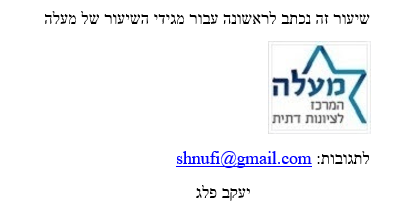 